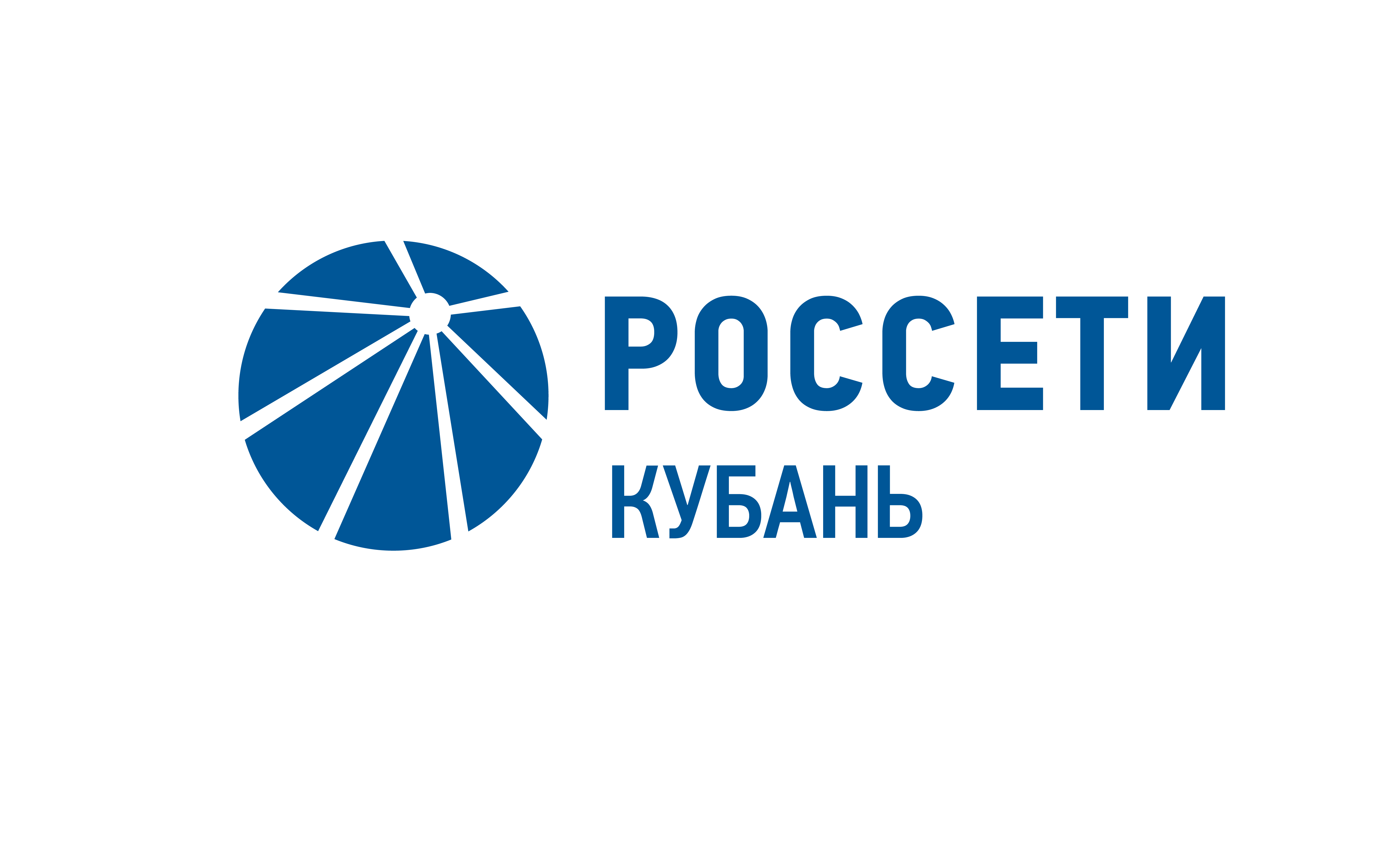 В Адыгейском филиале «Россети Кубань» в онлайн-формате обсудили доступность электросетевой инфраструктуры Пресс-релиз18.07.2022Сотрудники Адыгейского филиала «Россети Кубань» провели онлайн-совещание с представителями бизнеса, предпринимательского сообщества, учреждений и организаций районов территории ответственности по вопросам получения доступа к электрическим сетям компании, а также процедуры подачи документов посредством интерактивных сервисов. В видеоконференции приняли участие семь потенциальных заявителей.Участники встречи обсудили порядок подачи заявки на технологическое присоединение к электросетевой инфраструктуре компании через онлайн-ресурсы, заключения и исполнения договора на подключение энергопринимающих устройств посредством электронного взаимодействия. Энергетики ответили на вопросы, возникающие при загрузке документов на сетевой ресурс, заполнении данных по заявке, уточнили поэтапную процедуру подключения, а также информирование заявителя о ходе выполнения работ со стороны сетевой организации.Специалисты филиала также напомнили о необходимости исполнения в установленные сроки обязательств по заключенным договорам на технологическое присоединение и о последствиях их нарушения.Онлайн-встречи с потенциальными и действующими заявителями проводятся ежеквартально и направлены на оказание необходимой помощи при подаче документов на технологическое присоединение к электрическим сетям компании и увеличение присоединенной мощности потребителей. Все заявки на клиентское обслуживание и оказание услуг можно подать через «Портал-тп.рф». По вопросам, связанным с электроснабжением, основными и дополнительными услугами можно обращаться к специалистам горячей линии, которые работают в круглосуточном режиме по телефону 8-800-220-0-220 (звонки по России – бесплатные).Компания «Россети Кубань» отвечает за транспорт электроэнергии по сетям 220-110 кВ и ниже на территории Краснодарского края, Республики Адыгея и федеральной территории «Сириус». Входит в группу компаний «Россети». В составе энергосистемы 11 электросетевых филиалов. Общая протяженность линий электропередачи – 93 тыс. км. Управляет 744 подстанциями 35 кВ и выше трансформаторной мощностью 11,4 тыс. МВА. Площадь обслуживаемой территории – 83,8 тыс. кв. км с населением более 6 млн человек. «Россети Кубань» – крупнейший налогоплательщик региона. Телефон горячей линии: 8-800-220-0-220 (звонок по России бесплатный).Группа «Россети» – один из крупнейших в мире электросетевых холдингов, обеспечивающий электроснабжение потребителей в 78 субъектах Российской Федерации. В управлении: 2,45 млн км линий электропередачи и электрические подстанции общей мощностью более 825 тыс. МВА. В 2021 году полезный отпуск электроэнергии потребителям составил 786,7 млрд кВт∙ч. В состав Группы входит 33 дочерних и зависимых общества, в том числе 16 распределительных сетевых компаний и 1 магистральная сетевая компания. Численность персонала компаний Группы «Россети» – около 230 тыс. человек. Контролирующим акционером материнской компании ПАО «Россети» является государство в лице Федерального агентства по управлению государственным имуществом, владеющее 88,04% долей в уставном капитале. Глава компании – Генеральный директор, Председатель Правления ПАО «Россети» Андрей Рюмин.Контакты: Дирекция по связям с общественностью и СМИ ПАО «Россети Кубань»тел.: (861) 212-24-68; e-mail: smi@rosseti-kuban.ru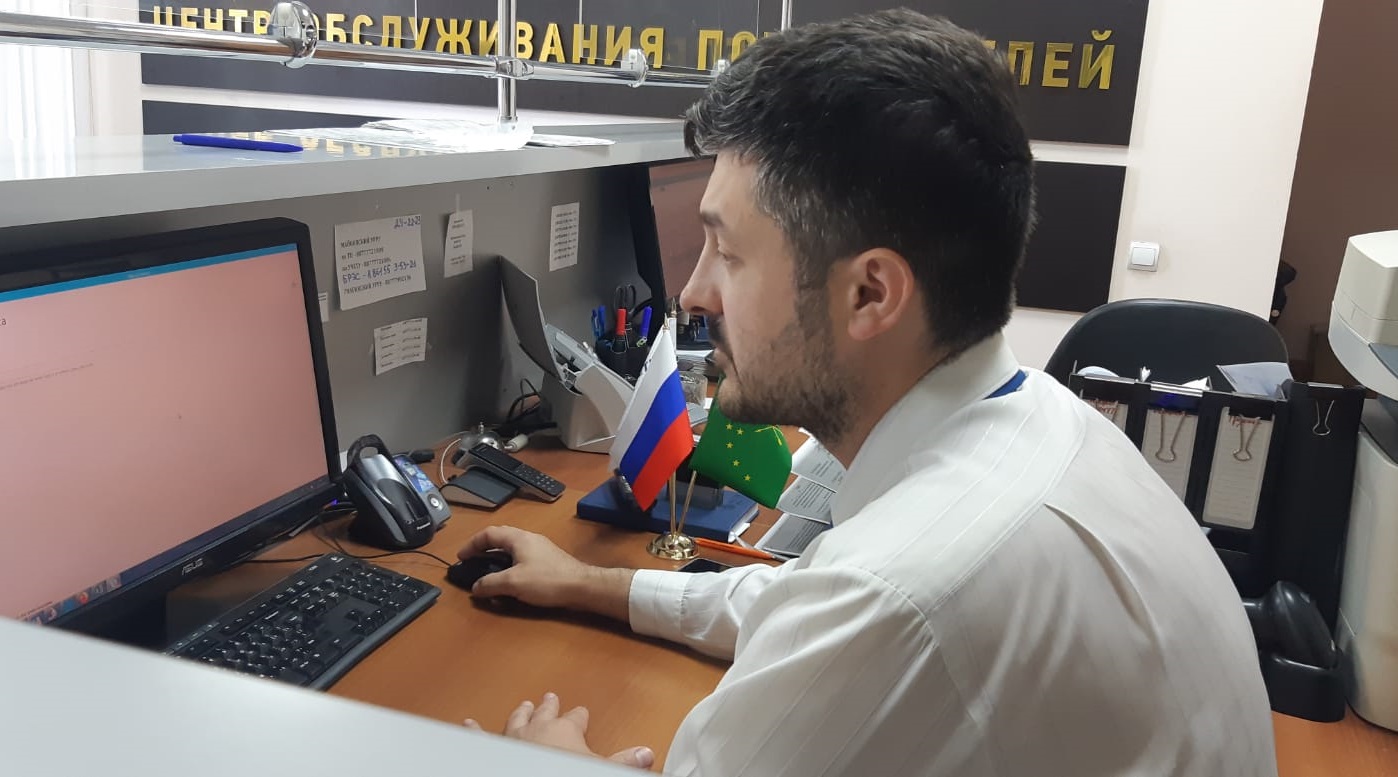 